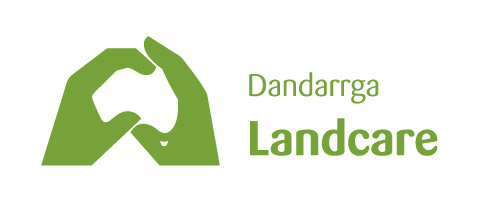        NEWSSEPTEMBER 2018       NEWSSEPTEMBER 2018       NEWSSEPTEMBER 2018       NEWSSEPTEMBER 2018Rainforest ID every Friday 10 amWant to know more about rainforest species in our region?  We are learning to use a Key Guide to identify trees from their leaves, seeds, fruit, flowers and branches. Rainforest ID every Friday 10 amWant to know more about rainforest species in our region?  We are learning to use a Key Guide to identify trees from their leaves, seeds, fruit, flowers and branches. Rainforest ID every Friday 10 amWant to know more about rainforest species in our region?  We are learning to use a Key Guide to identify trees from their leaves, seeds, fruit, flowers and branches. 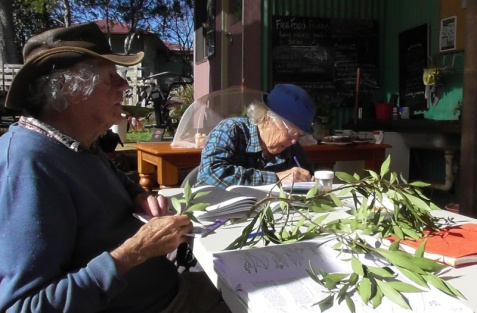 RAINFOREST TREES & SHRUBSLOCAL NATIVEPIONEERSMon, Wed, Fri & Sat9:00 am – 12:30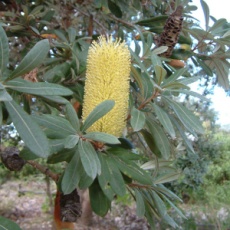 BanksiaBrush Box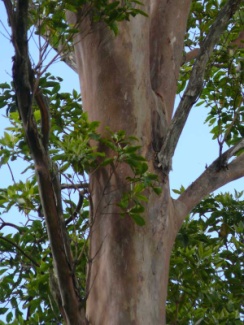 Our website is hereFind us on FACEBOOKCONTACT:PH: 02 6657 1189    rdi3@bigpond.com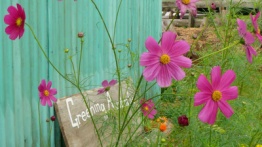 Celebrating one year DANDARRGA LANDCARE NURSERYOPEN DAYis SEPTEMBER 21st 10am – 2pmBring food to shareNursery NewsOne Year Celebration and Open Day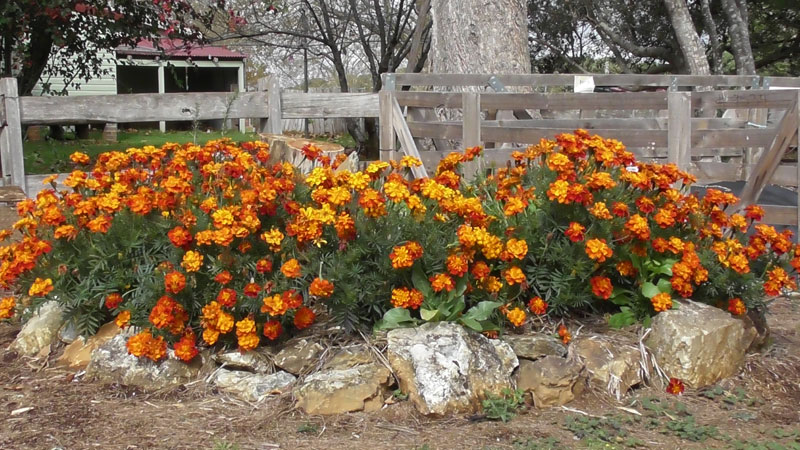 Friday September 21st  from 10am – 2pm We’ve achieved a lot in a year! Come and help us celebrate. Bring friends and family, and food to share..Bush Regen @ Dundurrabin Community Centre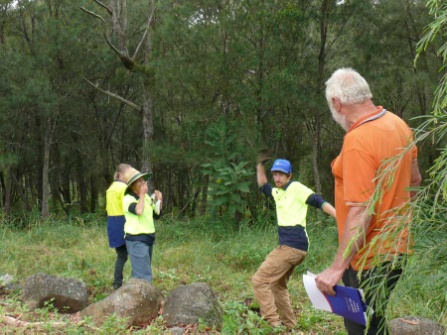 We are having a working bee and picnic lunch at Dundurrabin Community Centre in the first week of October, either Tues 2nd or Thursday 4th from 9am – 3pm.For more information,Contact Barry Hicks0427 857 435  barryhicks54@gmail.comLook for us at these events:Dundurrabin Coffee and More Markets Sunday Oct 13thDorrigoFolk and Bluegrass Festival Oct 25th – 28thGARDENING 
Landscaping and planting of native and food species is ongoing. Keen gardeners are invited to help rejuvenate the Showground Nursery site, and share their local knowledge and ideas. 
DORRIGO SEEDSAVERS held a series of workshops at the nursery this winter. Nyssa held workshops on seed saving, and Joy showed us how to make premium compost and seed-raising mix. We are planting seed of garden vegetables, herbs and food trees, for sale and to plant in our garden beds for seed. New members are welcome, ask at the nursery.FREE FOOD FRIDAYS – Dandarrga Landcare Nursery would like to establish a base for excess produce exchange, every Friday morning.  No currency involved, and free for all. Bring in your excess produce or we can help and pick up. This is a trial project – based on sharing, and on reducing food waste in our community. MAKING SOILThanks to Ian and Amanda for the supply of spoiled silage bales, and Reg for all the cow patties, our compost bays and garden beds are busily cooking.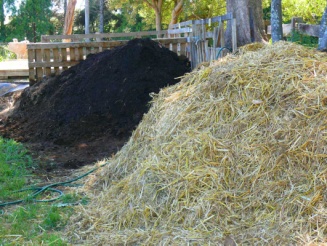 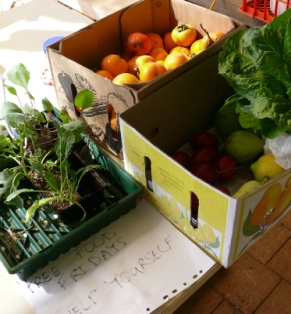 
CHECK YOUR SHEDSWe can RE-USE and RECYCLE: Waxed boxes, plastic plant trays, wheelbarrows, hoes, garden ornaments, rocks  and water features, compost bins, old feed bags. VOLUNTEERS are WELCOME to work on our bush regen projects, privet pulling and weeding, species research, grant applications, or hands-on propagation at the nursery.Nursery NewsOne Year Celebration and Open DayFriday September 21st  from 10am – 2pm We’ve achieved a lot in a year! Come and help us celebrate. Bring friends and family, and food to share..Bush Regen @ Dundurrabin Community CentreWe are having a working bee and picnic lunch at Dundurrabin Community Centre in the first week of October, either Tues 2nd or Thursday 4th from 9am – 3pm.For more information,Contact Barry Hicks0427 857 435  barryhicks54@gmail.comLook for us at these events:Dundurrabin Coffee and More Markets Sunday Oct 13thDorrigoFolk and Bluegrass Festival Oct 25th – 28thGARDENING 
Landscaping and planting of native and food species is ongoing. Keen gardeners are invited to help rejuvenate the Showground Nursery site, and share their local knowledge and ideas. 
DORRIGO SEEDSAVERS held a series of workshops at the nursery this winter. Nyssa held workshops on seed saving, and Joy showed us how to make premium compost and seed-raising mix. We are planting seed of garden vegetables, herbs and food trees, for sale and to plant in our garden beds for seed. New members are welcome, ask at the nursery.FREE FOOD FRIDAYS – Dandarrga Landcare Nursery would like to establish a base for excess produce exchange, every Friday morning.  No currency involved, and free for all. Bring in your excess produce or we can help and pick up. This is a trial project – based on sharing, and on reducing food waste in our community. MAKING SOILThanks to Ian and Amanda for the supply of spoiled silage bales, and Reg for all the cow patties, our compost bays and garden beds are busily cooking.
CHECK YOUR SHEDSWe can RE-USE and RECYCLE: Waxed boxes, plastic plant trays, wheelbarrows, hoes, garden ornaments, rocks  and water features, compost bins, old feed bags. VOLUNTEERS are WELCOME to work on our bush regen projects, privet pulling and weeding, species research, grant applications, or hands-on propagation at the nursery.Bush Regen @ Dundurrabin Community Centre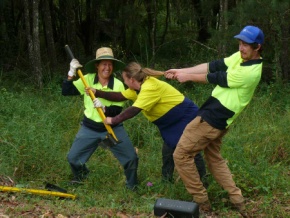 Tuesday & Thursday mornings with BarryFor more information,Contact Barry Hicks0427 857 435  barryhicks54@gmail.com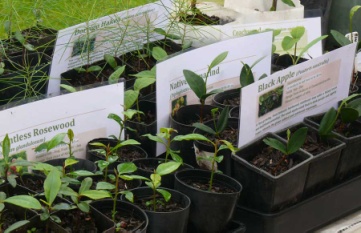 Look for us at MID Market in July Our Local WaterwaysBush Regen projects are underway on some of our local creeks and rivers, to clear invading weeds and restore some of the original biodiversity by planting native trees and shrubs.Bielsdown RiverWeed control and staged planting
Rocky CreekWeed control team effort, with Mountain Top Landcare, Bellingen Bush Regenerators and Bellingen Shire Council.Deep CreekLong term plan for weed control and staged plantingBlicks RiverOngoing weed control and staged planting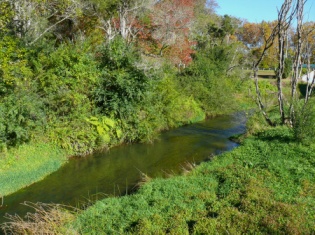 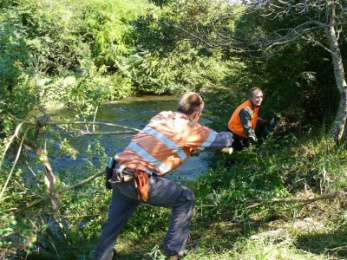 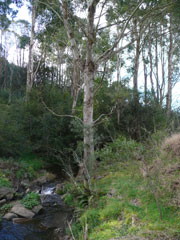 GET INVOLVEDWe are 58 paid up members, with an active ‘core’ of about a dozen. There are plenty of activities underway and planned that need people, creativity, enthusiasm and labour. You can get involved in whatever way suits your skills and free time.      Drop in to the Nursery for a cuppa and a chat. 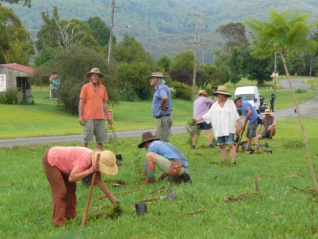 JOIN DANDARRGA LANDCAREDo you know anyone who’d like to join?Membership is $10 pa. This covers our volunteers for insurance & for member ‘credits’ on labour and trees.DOWNLOAD a MEMBERSHIP FORM Our Local WaterwaysBush Regen projects are underway on some of our local creeks and rivers, to clear invading weeds and restore some of the original biodiversity by planting native trees and shrubs.Bielsdown RiverWeed control and staged planting
Rocky CreekWeed control team effort, with Mountain Top Landcare, Bellingen Bush Regenerators and Bellingen Shire Council.Deep CreekLong term plan for weed control and staged plantingBlicks RiverOngoing weed control and staged plantingGET INVOLVEDWe are 58 paid up members, with an active ‘core’ of about a dozen. There are plenty of activities underway and planned that need people, creativity, enthusiasm and labour. You can get involved in whatever way suits your skills and free time.      Drop in to the Nursery for a cuppa and a chat. JOIN DANDARRGA LANDCAREDo you know anyone who’d like to join?Membership is $10 pa. This covers our volunteers for insurance & for member ‘credits’ on labour and trees.DOWNLOAD a MEMBERSHIP FORM 